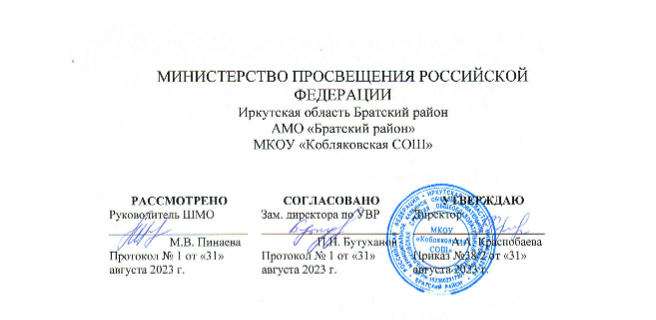 Рабочая программаучебного предмета«Математика»(базовый уровень)для обучающихся 1-4 классовПредметная область: «Математика» Разработали: Ершова А.А., учитель начальных классов;Гнездилова О.А., учитель начальных классовСулейменова Е.И учитель начальных классов                                                                                      Серебрякова Е.С. учитель начальных классовс. Кобляково, 2023гДанная рабочая программа учебного предмета «Математика» для учащихся 1 -4 классов разработана на основе требований к результатам ООП НОО МКОУ «Кобляковская СОШ» в соответствии с ФГОС НОО. Цели программы: – формирование представления о числах как результате счета и измерения, о принципе записи чисел; – накопление опыта решения арифметических задач, представлений о простейших геометрических формах; – формирование коммуникативных умений в совместной деятельности при решении математических задач, проявлять инициативу и самостоятельность. Задачи программы: 1) -развитие у обучающихся познавательных действий: логических и геометрических; формирование элементов системного мышления, умения планировать, систематизация и структурирование знаний, формирование способности к моделированию, дифференциации существенных и несущественных условий; 2) -математическое развитие младшего школьника: использование математических представлений для описания окружающей действительности в количественном и пространственном отношении; формирование способности к продолжительной умственной деятельности, основ логического мышления, пространственного воображения, математической речи аргументации, способности различать верные и неверные высказывания, делать обоснованные выводы, 3) -освоение начальных математических знаний; формирование умения решать учебные и практические задачи математическими средствами: вести поиск информации, понимать значение величин и способов их измерения; использовать арифметические способы для разрешения сюжетных ситуаций, работать с алгоритмами выполнения арифметических действий, решения задач, проведения простейших построений, проявлять математическую готовность к продолжению образования; 4) -воспитание критического мышления, интереса к умственному труду, стремления использовать математические знания в повседневной жизни. Учебный предмет «Математика» реализуется через обязательную часть учебного плана. Программа разработана в соответствии с учебным планом МКОУ «Кобляковская СОШ». Рабочая программа «Математика» для учащихся 1 - 4 класса рассчитана на 540 часов (по 4 часа в неделю, 132 часа в год в первом классе и 136 часов в год в 2-4 классах).Срок реализации программы – 4 года. Используемый УМК:ПЛАНИРУЕМЫЕ РЕЗУЛЬТАТЫОСВОЕНИЯ УЧЕБНОГО ПРЕДМЕТАЛИЧНОСТНЫЕ РЕЗУЛЬТАТЫУ выпускника будут сформированы:– внутренняя позиция школьника на уровне положительного отношения к школе и принятия образца «хорошего ученика»; – широкая мотивационная основа учебной деятельности, включающая социальные, учебно-познавательные и внешние мотивы; – учебно-познавательный интерес к новому учебному материалу и способам решения новой задачи; – ориентация на понимание причин успеха в учебной деятельности, в том числе на самоанализ и самоконтроль результата, на анализ соответствия результатов требованиям конкретной задачи, на понимание оценок учителей, товарищей, родителей и других людей; – способность к оценке своей учебной деятельности; – ориентация в нравственном содержании и смысле, как собственных поступков, так и поступков окружающих людей; – знание основных моральных норм и ориентация на их выполнение; – развитие этических чувств — стыда, вины, совести как регуляторов морального поведения; понимание чувств других людей и сопереживание им; – установка на здоровый образ жизни; Выпускник получит возможность для формирования: – внутренней позиции обучающегося на уровне положительного отношения к образовательной организации, понимания необходимости учения, выраженного в преобладании учебно-познавательных мотивов и предпочтении социального способа оценки знаний; – выраженной устойчивой учебно-познавательной мотивации учения; – устойчивого учебно-познавательного интереса к новым общим способам решения задач; – адекватного понимания причин успешности/неуспешности учебной деятельности; – положительной адекватной дифференцированной самооценки на основе критерия успешности реализации социальной роли «хорошего ученика»; – компетентности в реализации основ гражданской идентичности в поступках и деятельности; – морального сознания на конвенциональном уровне, способности к решению моральных дилемм на основе учѐта позиций партнѐров в общении, ориентации на их мотивы и чувства, устойчивое следование в поведении моральным нормам и этическим требованиям; – установки на здоровый образ жизни и реализации еѐ в реальном поведении и поступках; – осознанных устойчивых эстетических предпочтений и ориентации на искусство как значимую сферу человеческой жизни; – эмпатии как осознанного понимания чувств других людей и сопереживания им, выражающихся в поступках, направленных на помощь другим и обеспечение их благополучия. МЕТАПРЕДМЕТНЫЕ РЕЗУЛЬТАТЫ1-4 КЛАССЫПРЕДМЕТНЫЕ РЕЗУЛЬТАТЫПредметными результатами изучения курса «Математика» в 1-м классе являются формирование следующих умений.Учащиеся должны уметь использовать при выполнении заданий:знание названий и последовательности чисел от 1 до 20; разрядный состав чисел от 11 до 20;знание названий и обозначений операций сложения и вычитания;использовать знание таблицы сложения однозначных чисел и соответствующих случаев вычитания в пределах 10 (на уровне навыка);сравнивать группы предметов с помощью составления пар;читать, записывать и сравнивать числа в пределах 20;находить значения выражений, содержащих 1-2 действия (сложение или вычитание);решать простые задачи, раскрывающие конкретный смысл действий сложения и вычитания) раскрывающие смысл действий сложения и вычитания; а также задачи на нахождение числа, которое на несколько единиц больше (меньше) данного.– распознавать геометрические фигуры: точку, круг, отрезок, ломаную, многоугольник, прямоугольник, квадрат, линии: кривая, прямая.в процессе вычислений осознанно следовать алгоритму сложения и вычитания в пределах 20;использовать в речи названия компонентов и результатов действий сложения и вычитания, использовать знание зависимости между ними в процессе поиска решения и при оценке результатов действий;использовать в процессе вычислений знание переместительного свойства сложения;использовать в процессе измерения знание единиц измерения длины, объёма и массы (сантиметр, дециметр, литр, килограмм);выделять как основание классификации такие признаки предметов, как цвет, форма, размер, назначение, материал;выделять часть предметов из большей группы на основании общего признака (видовое отличие), объединять группы предметов в большую группу (целое) на основании общего признака (родовое отличие);производить классификацию предметов, математических объектов по одному основанию;использовать при вычислениях алгоритм нахождения значения выражений без скобок, содержащих два действия (сложение и/или вычитание);определять длину данного отрезка;читать информацию, записанную в таблицу, содержащую не более трёх строк и трёх столбцов;заполнять таблицу, содержащую не более трёх строк и трёх столбцов;решать арифметические ребусы и числовые головоломки, содержащие не более двух действий.В разделе «Числа и величины»Учащийся научится:считать различные объекты (предметы, группы предметов, звуки, движения, слоги, слова и т.п.) и устанавливать порядковый номер того или иного предмета при указанном порядке счета;читать, записывать, сравнивать (используя знаки сравнения «>», « <», « =», термины «равенство» и «неравенство») и упорядочивать числа в пределах 20;объяснять, как образуются числа в числовом ряду, знать место числа 0; объяснять, как образуются числа второго десятка из одного десятка и нескольких единиц, и что обозначает каждая цифра в их записи;выполнять действия нумерационного характера: 15 + 1, 18 – 1, 10 + 6, 12 – 10, 14 – 4;распознавать последовательность чисел, составленную по заданному правилу; устанавливать правило, по которому составлена заданная последовательность чисел (увеличение или уменьшение числа на несколько единиц в пределах 20) и продолжать ее;читать и записывать значения величины длины, используя изученные единицы измерения этой величины (сантиметр, дециметр)и соотношение между ними: 1 дм = 10 см.Учащийся получит возможность научиться:вести счет десятками;обобщать и распространять свойства натурального ряда чисел на числа, большие двадцати.Арифметические действия. Сложение и вычитание.Учащийся научится:понимать смысл арифметических действий сложение и вычитание, отражать это на схемах и в математических записях с использованием знаков действий и знака равенства;выполнять сложение и вычитание, используя общий прием прибавления (вычитания) по частям; выполнять сложение с применением переместительного свойства сложения;выполнять вычитание с использованием знания состава чисел из двух слагаемых и взаимосвязи между сложением и вычитанием (в пределах 10);объяснять прием сложения (вычитания) с переходом через разряд в пределах 20.Учащийся получит возможность научиться:выполнять сложение и вычитание с переходом через десяток в пределах 20;называть числа и результат при сложении и вычитании, находить в записи сложения и вычитания значение неизвестного компонента;проверять и исправлять выполненные действия.Работа с текстовыми задачамиУчащийся научится:решать задачи (в 1 действие), в том числе и задачи практического содержания;отличать текстовую задачу от рассказа; дополнять текст до задачи, вносить нужные изменения;устанавливать зависимость между данными, представленными в задаче, и искомым, отражать ее на моделях, выбирать и объяснять арифметическое действие для решения задачи;составлять задачу по рисунку, по схеме, по решению;Учащийся получит возможность научиться:составлять различные задачи по предлагаемым схемам и записям решения;находить несколько способов решения одной и той же задачи и объяснять их;отмечать изменения в решении при изменении вопроса задачи или ее условия и отмечать изменения в задаче при изменении ее решения;решать задачи в 2 действия;проверять и исправлять неверное решение задачи.Пространственные отношения. Геометрические фигуры.Учащийся научится:понимать смысл слов (слева, справа, вверху, внизу и др.), описывающих положение предмета на плоскости и в пространстве, следовать инструкции, описывающей положение предмета на плоскости;описывать взаимное расположение предметов на плоскости и в пространстве: слева, справа (левее – правее), вверху, внизу (выше – ниже), перед, за, между и др.;находить в окружающем мире предметы (части предметов), имеющие форму многоугольника (треугольника, четырехугольника и т.д., круга);распознавать, называть, изображать геометрические фигуры (точка, линии, прямая, отрезок, луч, ломаная, многоугольник, круг);находить сходство и различие геометрических фигур (прямая, отрезок, луч).Учащийся получит возможность научиться:выделять изученные фигуры в более сложных фигурах (количество отрезков, которые образуются, если на отрезке поставить одну точку (две точки), не совпадающие с его концами.Геометрические величиныУчащийся научится:измерять (с помощью линейки) и записывать длину (предмета, отрезка), используя изученные единицы длины сантиметр и дециметр и соотношения между ними;чертить отрезки заданной длины с помощью оцифрованной линейки;выбирать единицу длины, соответствующую измеряемому предмету.Учащийся получит возможность научиться:соотносить и сравнивать величины (например, расположить в порядке убывания (возрастания) длины: 1 д, 8 см, 13 см).Работа с информациейУчащийся научится:читать небольшие готовые таблицы;строить несложные цепочки логических рассуждений;определять верные логические высказывания по отношению к конкретному рисунку.Учащийся получит возможность научиться:определять правило составления несложных таблиц и дополнять их недостающими элементами;проводить логические рассуждения, устанавливая отношения между объектами и формулируя выводы.Предметными результатами изучения курса «Математика» во 2-м классе являются формирование следующих уменийУчащиеся должны уметь:использовать при выполнении заданий названия и последовательность чисел от 1 до 100;использовать при вычислениях на уровне навыка знание табличных случаев сложения однозначных чисел и соответствующих им случаев вычитания в пределах 20;использовать при выполнении арифметических действий названия и обозначения операций умножения и деления;осознанно следовать алгоритму выполнения действий в выражениях со скобками и без них;использовать в речи названия единиц измерения длины, объёма: метр, дециметр, сантиметр, килограмм;читать, записывать и сравнивать числа в пределах 100;осознанно следовать алгоритмам устного и письменного сложения и вычитания чисел в пределах 100;решать задачи в 1-2 действия на сложение и вычитание и простые задачи:а) раскрывающие смысл действий сложения, вычитания, умножения и деления;б) использующие понятия «увеличить в (на)...», «уменьшить в (на)...»;в) на разностное и кратное сравнение;измерять длину данного отрезка, чертить отрезок данной длины;узнавать и называть плоские углы: прямой, тупой и острый;узнавать и называть плоские геометрические фигуры: треугольник, четырёхугольник, пятиугольник, шестиугольник, многоугольник; выделять из множества четырёхугольников прямоугольники, из множества прямоугольников – квадраты;находить периметр многоугольника (треугольника, четырёхугольника).В разделе «Числа и величины»Учащийся научится:образовывать, называть, читать, записывать числа от 0 до 100;сравнивать числа и записывать результат сравнения;упорядочивать заданные числа;заменять двузначное число суммой разрядных слагаемых;выполнять сложение и вычитание вида 30 + 5, 35–5, 35–30;устанавливать закономерность — правило, по которому составлена числовая последовательность (увеличение/уменьшение числа на несколько единиц); продолжать её или восстанавливать пропущенные в ней числа;группировать числа по заданному или самостоятельно установленному признаку;читать и записывать значения величины длины, используя изученные единицы измерения этой величины (сантиметр, дециметр, метр) и соотношения между ними: 1м = 100 см; 1 м = 10 дм; 1 дм = 10 см;читать и записывать значение величины время, используя изученные единицы измерения этой величины (час, минута) и соотношение между ними: 1 ч = 60 мин; определять по часам время с точностью до минуты;записывать и использовать соотношение между рублём и копейкой: 1 р. = 100 к.Учащийся получит возможность научиться:группировать объекты по разным признакам;самостоятельно выбирать единицу для измерения таких величин, как длина, время, в конкретных условиях и объяснять свой выбор.Арифметические действия.Учащийся научится:воспроизводить по памяти таблицу сложения чисел в пределах 20 и использовать её при выполнении действий сложения и вычитания;выполнять сложение и вычитание в пределах 100: в более лёгких случаях устно, в более сложных — письменно (столбиком);выполнять проверку правильности выполнения сложения и вычитания;называть и обозначать действия умножения и деления;использовать термины: уравнение, буквенное выражение;заменять сумму одинаковых слагаемых произведением и произведение — суммой одинаковых слагаемых;умножать 1 и 0 на число; умножать и делить на 10;читать и записывать числовые выражения в 2 действия;находить значения числовых выражений в 2 действия, содержащих сложение и вычитание (со скобками и без скобок);применять переместительное и сочетательное свойства сложения при вычислениях.Учащийся получит возможность научиться:вычислять значение буквенного выражения, содержащего одну букву при заданном её значении;решать простые уравнения подбором неизвестного числа;моделировать действия «умножение» и «деление» с использованием предметов, схематических рисунков и схематических чертежей;раскрывать конкретный смысл действий «умножение» и «деление»;применять переместительное свойство умножения при вычислениях;называть компоненты и результаты действий умножения и деления;устанавливать взаимосвязи между компонентами и результатом умножения;выполнять умножение и деление с числами 2 и 3.Работа с текстовыми задачамиУчащийся научится:решать задачи в 1–2 действия на сложение и вычитание, на разностное сравнение чисел и задачи в 1 действие, раскрывающие конкретный смысл действий умножение и деление;выполнять краткую запись задачи, схематический рисунок;составлять текстовую задачу по схематическому рисунку, по краткой записи, по числовому выражению, по решению задачи.Учащийся получит возможность научиться:решать задачи с величинами: цена, количество, стоимость.Пространственные отношения. Геометрические фигуры.Учащийся научится:распознавать и называть углы разных видов: прямой, острый, тупой;распознавать и называть геометрические фигуры: треугольник, четырёхугольник и др., выделять среди четырёхугольников прямоугольник (квадрат);выполнять построение прямоугольника (квадрата) с заданными длинами сторон на клетчатой разлиновке с использованием линейки;соотносить реальные объекты с моделями и чертежами треугольника, прямоугольника (квадрата).Учащийся получит возможность научиться:изображать прямоугольник (квадрат) на нелинованной бумаге с использованием линейки и угольника.Геометрические величиныУчащийся научится:читать и записывать значение величины длина, используя изученные единицы длины и соотношения между ними (миллиметр, сантиметр, дециметр, метр);вычислять длину ломаной, состоящей из 3–4 звеньев, и периметр многоугольника (треугольника, четырёхугольника, пятиугольника).Учащийся получит возможность научиться:выбирать наиболее подходящие единицы длины в конкретной ситуации;вычислять периметр прямоугольника (квадрата).Работа с информациейУчащийся научится:читать и заполнять таблицы по результатам выполнения задания;заполнять свободные клетки в несложных таблицах, определяя правило составления таблиц;проводить логические рассуждения и делать выводы;понимать простейшие высказывания с логическими связками: если…, то…; все; каждый и др., выделяя верные и неверные высказывания.Учащийся получит возможность научиться:самостоятельно оформлять в виде таблицы зависимости между величинами: цена, количество, стоимость;общих представлений о построении последовательности логических рассуждений.Предметными результатами изучения курса «Математика» в 3-м классе являются формирование следующих умений.Учащиеся должны уметь:- использовать при решении учебных задач названия и последовательность чисел в пределах 1 000 (с какого числа начинается натуральный ряд чисел, как образуется каждое следующее число в этом ряду);объяснять, как образуется каждая следующая счётная единица;использовать при решении учебных задач единицы измерения длины (мм, см, дм, м, км), массы (кг, центнер), площади (см2, дм2, м2), времени (секунда, минута, час, сутки, неделя, месяц, год, век) и соотношение между единицами измерения каждой из величин;использовать при решении учебных задач формулы площади и периметра прямоугольника (квадрата);пользоваться для объяснения и обоснования своих действий изученной математической терминологией;читать, записывать и сравнивать числа в пределах 1 000;представлять любое трёхзначное число в виде суммы разрядных слагаемых;выполнять устно умножение и деление чисел в пределах 100 (в том числе и деление с остатком);выполнять умножение и деление с 0; 1; 10; 100;осознанно следовать алгоритмам устных вычислений при сложении, вычитании, умножении и делении трёхзначных чисел, сводимых к вычислениям в пределах 100, и алгоритмам письменных вычислений при сложении, вычитании, умножении и делении чисел в остальных случаях;осознанно следовать алгоритмам проверки вычислений;использовать при вычислениях и решениях различных задач распределительное свойство умножения и деления относительно суммы (умножение и деление суммы на число), сочетательное свойство умножения для рационализации вычислений;читать числовые и буквенные выражения, содержащие не более двух действий с использованием названий компонентов;решать задачи в 1–2 действия на все арифметические действия арифметическим способом (с опорой на схемы, таблицы, краткие записи и другие модели);находить значения выражений в 2–4 действия;использовать знание соответствующих формул площади и периметра прямоугольника (квадрата) при решении различных задач;использовать знание зависимости между компонентами и результатами действий при решении уравнений вида а ± х = b; а ∙ х = b; а : х = b;строить на клетчатой бумаге прямоугольник и квадрат по заданным длинам сторон;сравнивать величины по их числовым значениям; выражать данные величины в изученных единицах измерения;определять время по часам с точностью до минуты;сравнивать и упорядочивать объекты по разным признакам: длине, массе, объёму;В разделе «Числа и величины»Учащийся научится:образовывать, называть, читать, записывать числа от 0 до 1 000;сравнивать трехзначные числа и записывать результат сравнения упорядочивать заданные числа заменять трехзначное число суммой разрядных слагаемых уметь заменять мелкие единицы счета крупными и наоборот;устанавливать закономерность – правило, по которому составлена числовая последовательность (увеличение/уменьшение числа на несколько единиц, увеличение/уменьшение числа в несколько раз); продолжать ее или восстанавливать пропущенные в ней числа;группировать числа по заданному или самостоятельно установленному одному или нескольким признакам;читать, записывать и сравнивать значения величины площади, используя изученные единицы измерения этой величины (квадратный сантиметр, квадратный дециметр, квадратный метр), и соотношения между ними: 1 дм2 = 100 см2, 1 м2 = 100 дм2; переводить одни единицы площади в другие;читать, записывать и сравнивать значения величины массы, используя изученные единицы измерения этой величины (килограмм, грамм) и соотношение между ними: 1 кг = 1 000 г; переводить мелкие единицы массы в более крупные, сравнивать и упорядочивать объекты по массе.Учащийся получит возможность научиться:классифицировать числа по нескольким основаниям (в более сложных случаях) и объяснять свои действия;самостоятельно выбирать единицу для измерения таких величин как площадь, масса в конкретных условиях и объяснять свой выбор.Арифметические действия.Учащийся научится:выполнять табличное умножение и деление чисел; выполнять умножение на 1 и на 0, выполнять деление вида: а : а, 0 : а;выполнять внетабличное умножение и деление, в том числе деление с остатком; выполнять проверку арифметических действий умножение и деление;выполнять письменно действия сложение, вычитание, умножение и деление на однозначное число в пределах 1 000;вычислять значение числового выражения, содержащего 2 – 3 действия (со скобками и без скобок).Учащийся получит возможность научиться:использовать свойства арифметических действий для удобства вычислений;вычислять значение буквенного выражения при заданных значениях входящих в него букв;решать уравнения на основе связи между компонентами и результатами умножения и деления.Работа с текстовыми задачамиУчащийся научится:анализировать задачу, выполнять краткую запись задачи в различных видах: в таблице, на схематическом рисунке, на схематическом чертеже;составлять план решения задачи в 2 – 3 действия, объяснять его и следовать ему при записи решения задачи;преобразовывать задачу в новую, изменяя ее условие или вопрос;составлять задачу по краткой записи, по схеме, по ее решению;решать задачи, рассматривающие взаимосвязи: цена, количество, стоимость; расход материала на 1 предмет, количество предметов, общий расход материала на все указанные предметы и др.; задачи на увеличение/уменьшение числа в несколько раз.Учащийся получит возможность научиться:сравнивать задачи по сходству и различию отношений между объектами, рассматриваемых в задачах;дополнять задачу с недостающими данными возможными числами;находить разные способы решения одной и той же задачи, сравнивать их и выбирать наиболее рациональный;решать задачи на нахождение доли числа и числа по его доле;решать задачи практического содержания, в том числе задачи-расчеты.Пространственные отношения. Геометрические фигуры.Учащийся научится:обозначать геометрические фигуры буквами;различать круг и окружность;чертить окружность заданного радиуса с использованием циркуля.Учащийся получит возможность научиться:различать треугольники по соотношению длин сторон; по видам углов;изображать геометрические фигуры (отрезок, прямоугольник) в заданном масштабе;читать план участка (комнаты, сада и др.).Геометрические величиныУчащийся научится:измерять длину отрезка;вычислять площадь прямоугольника (квадрата) по заданным длинам его сторон;выражать площадь объектов в разных единицах площади (квадратный сантиметр, квадратный дециметр. квадратный метр), используя соотношения между ними.Учащийся получит возможность научиться:выбирать наиболее подходящие единицы площади для конкретной ситуации;вычислять площадь прямоугольного треугольника, достраивая его до прямоугольника.Работа с информациейУчащийся научится:анализировать готовые таблицы, использовать их для выполнения заданных действий, для построения вывода;устанавливать правило, по которому составлена таблица, заполнять таблицу по установленному правилу недостающими элементами;выстраивать цепочку логических рассуждений, делать выводы.Учащийся получит возможность научиться:читать несложные готовые таблицы;понимать высказывания, содержащие логические связкиПредметными результатами изучения курса «Математика» в 4-м классе являются формирование следующих умений.Учащиеся должны уметь:использовать при решении различных задач название и последовательность чисел в натуральном ряду в пределах 1 000 000 (с какого числа начинается этот ряд, как образуется каждое следующее число в этом ряду);объяснять, как образуется каждая следующая счётная единица;использовать при решении различных задач названия и последовательность разрядов в записи числа;использовать при решении различных задач названия и последовательность первых трёх классов;рассказывать, сколько разрядов содержится в каждом классе;объяснять соотношение между разрядами;использовать при решении различных задач и обосновании своих действий знание о количестве разрядов, содержащихся в каждом классе;использовать при решении различных задач и обосновании своих действий знание о том, сколько единиц каждого класса содержится в записи числа;использовать при решении различных задач и обосновании своих действий знание о позиционности десятичной системы счисления;использовать при решении различных задач знание о единицах измерения величин (длина, масса, время, площадь), соотношении между ними;использовать при решении различных задач знание о функциональной связи между величинами (цена, количество, стоимость; скорость, время, расстояние; производительность труда, время работы, работа);выполнять устные вычисления (в пределах 1 000 000) в случаях, сводимых к вычислениям в пределах 100, и письменные вычисления в остальных случаях, выполнять проверку правильности вычислений;выполнять умножение и деление с 1 000;решать простые и составные задачи, раскрывающие смысл арифметических действий, отношения между числами и зависимость между группами величин (цена, количество, стоимость; скорость, время, расстояние; производительность труда, время работы, работа);решать задачи, связанные с движением двух объектов: навстречу и в противоположных направлениях;решать задачи в 2–3 действия на все арифметические действия арифметическим способом (с опорой на схемы, таблицы, краткие записи и другие модели);осознанно создавать алгоритмы вычисления значений числовых выражений, содержащих до 3−4 действий (со скобками и без них), на основе знания правила о порядке выполнения действий и знания свойств арифметических действий и следовать этим алгоритмам, включая анализ и проверку своих действий;осознанно пользоваться алгоритмом нахождения значения выражений с одной переменной при заданном значении переменных;использовать знание зависимости между компонентами и результатами действий сложения, вычитания, умножения, деления при решении уравнений вида: a ± x = b; x – a = b ; a ∙ x = b; a : x =b; x : a = b;уметь сравнивать значения выражений, содержащих одно действие; понимать и объяснять, как изменяется результат сложения, вычитания, умножения и деления в зависимости от изменения одной из компонентоввыделять из множества треугольников прямоугольный и тупоугольный, равнобедренный и равносторонний треугольники;строить окружность по заданному радиусу;распознавать геометрические фигуры: точка, линия (прямая, кривая), отрезок, ломаная, многоугольник и его элементы (вершины, стороны, углы), в том числе треугольник, прямоугольник (квадрат), угол, круг, окружность (центр, радиус);В разделе «Числа и величины»Учащийся научится:образовывать, называть, читать, записывать, сравнивать, упорядочивать числа от 0 до 1 000 000;заменять мелкие единицы счёта крупными и наоборот;устанавливать закономерность — правило, по которому составлена числовая последовательность (увеличение/уменьшение числа на несколько единиц, увеличение/ уменьшение числа в несколько раз); продолжать её или восстанавливать пропущенные в ней числа;группировать числа по заданному или самостоятельно установленному одному или нескольким признакам;читать, записывать и сравнивать величины (длину, площадь, массу, время, скорость), используя основные единицы измерения величин (километр, метр, дециметр, сантиметр, миллиметр; квадратный километр, квадратный метр, квадратный дециметр, квадратный сантиметр, квадратный миллиметр; тонна, центнер, килограмм, грамм; сутки, час, минута, секунда; километров в час, метров в минуту и др.), и соотношения между ними.Учащийся получит возможность научиться:классифицировать числа по нескольким основаниям (в более сложных случаях) и объяснять свои действия;самостоятельно выбирать единицу для измерения таких величин, как площадь, масса, в конкретных условиях и объяснять свой выбор.Арифметические действия.Учащийся научится:выполнять письменно действия с многозначными числами (сложение, вычитание, умножение и деление на однозначное, двузначное число в пределах 10 000), с использованием сложения и умножения чисел, алгоритмов письменных арифметических действий (в том числе деления с остатком);выполнять устно сложение, вычитание, умножение и деление однозначных, двузначных и трёхзначных чисел в случаях, сводимых к действиям в пределах 100 (в том числе с 0 и числом 1);выделять неизвестный компонент арифметического действия и находить его значение;вычислять значение числового выражения, содержащего 2—3 арифметических действия (со скобками и без скобок).Учащийся получит возможность научиться:выполнять действия с величинами;выполнять проверку правильности вычислений разными способами (с помощью обратного действия, прикидки и оценки результата действия, на основе зависимости между компонентами и результатом действия);использовать свойства арифметических действий для удобства вычислений;решать уравнения на основе связи между компонентами и результатами действий сложения и вычитания, умножения и деления;находить значение буквенного выражения при заданных значениях входящих в него букв.Работа с текстовыми задачамиУчащийся научится:устанавливать зависимости между объектами и величинами, представленными в задаче, составлять план решения задачи, выбирать и объяснять выбор действий;решать арифметическим способом текстовые задачи (в 1—3 действия) и задачи, связанные с повседневной жизнью;оценивать правильность хода решения задачи, вносить исправления, оценивать реальность ответа на вопрос задачи.Учащийся получит возможность научиться:составлять задачу по краткой записи, по заданной схеме, по решению;решать задачи на нахождение: доли величины и величины по значению её доли (половина, треть, четверть, пятая, десятая часть); начала, продолжительности и конца события; задачи, отражающие процесс одновременного встречного движения двух объектов и движения в противоположных направлениях; задачи с величинами, связанными пропорциональной зависимостью (цена, количество, стоимость); масса одного предмета, количество предметов, масса всех заданных предметов и др.;решать задачи в 3—4 действия;находить разные способы решения задачи.Пространственные отношения. Геометрические фигуры.Учащийся научится:описывать взаимное расположение предметов на плоскости и в пространстве;распознавать, называть, изображать геометрические фигуры (точка, отрезок, ломаная, прямой угол; многоугольник, в том числе треугольник, прямоугольник, квадрат; окружность, круг);выполнять построение геометрических фигур с заданными размерами (отрезок, квадрат, прямоугольник) с помощью линейки, угольника;использовать свойства прямоугольника и квадрата для решения задач;распознавать и называть геометрические тела (куб, шар);соотносить реальные объекты с моделями геометрических фигур.Геометрические величиныУчащийся научится:измерять длину отрезка;вычислять периметр треугольника, прямоугольника и квадрата, площадь прямоугольника и квадрата;оценивать размеры геометрических объектов, расстояния приближённо (на глаз).Учащийся получит возможность научиться:распознавать, различать и называть геометрические тела: прямоугольный параллелепипед, пирамиду, цилиндр, конус;вычислять периметр многоугольника;находить площадь прямоугольного треугольника;находить площади фигур путём их разбиения на прямоугольники (квадраты) и прямоугольные треугольники.Работа с информациейУчащийся научится:читать несложные готовые таблицы;заполнять несложные готовые таблицы;читать несложные готовые столбчатые диаграммы.Учащийся получит возможность научиться:достраивать несложную готовую столбчатую диаграмму;сравнивать и обобщать информацию, представленную в строках и столбцах несложных таблиц и диаграмм;понимать простейшие выражения, содержащие логические связки и слова (… и …, если…, то…; верно/неверно, что…; каждый; все; некоторые; не).СОДЕРЖАНИЕ УЧЕБНОГО ПРЕДМЕТА1 КЛАССПОДГОТОВКА К ИЗУЧЕНИЮ ЧИСЕЛ. 
ПРОСТРАНСТВЕННЫЕ И ВРЕМЕННЫЕ ПРЕДСТАВЛЕНИЯ (8 часов)Учебник математики. Роль математики в жизни людей и общества.Счёт предметов (с использованием количественных и порядковых числительных). Сравнение групп предметов.Отношения «столько же», «больше», «меньше», «больше (меньше) на … » (5 часов).Пространственные и временные представления (2 часа).Местоположение предметов, взаимное расположение предметов на плоскости и в пространстве: выше – ниже, слева – справа, левее – правее, сверху – снизу, между, за. Направления движения: вверх, вниз, налево, направо. Временные представления: раньше, позже, сначала, потом.Проверочная работа (1 час).ЧИСЛА ОТ 1 до 10. ЧИСЛО 0.Нумерация (28 часов).Цифры и числа 1–5 (9 часов).Названия, обозначение, последовательность чисел. Прибавление к числу по одному и вычитание из числа по одному. Принцип построения натурального ряда чисел. Чтение, запись и сравнение чисел. Знаки «+», «–», «=». «Странички для любознательных»  - задания творческого и поискового характера: определение закономерностей построения рядов, содержащих числа, геометрические фигуры, и использование найденных закономерностей для выполнения заданий; простейшая вычислительная машина, которая выдает число, следующее при счете сразу после заданного числа (2 часа).Длина. Отношения «длиннее», «короче», «одинаковые по длине» (1 час).Точка. Кривая линия. Прямая линия. Отрезок. Луч. Ломаная линия. Многоугольник (4 часа).Знаки «>», «<», «=». Понятия «равенство», «неравенство» (2 часа).Состав чисел от 2 до 5 из двух слагаемых.Цифры и числа 6 – 9. Число 0. Число 10 (19 часов).Состав чисел от 2 до 10 из двух слагаемых. Названия, обозначение, последовательность чисел. Чтение, запись и сравнение чисел (11 часов).Наш проект: «Математика вокруг нас. Числа в загадках, пословицах и поговорках».Единица длины – сантиметр. Измерение отрезков в сантиметрах. Вычерчивание отрезков заданной длины (2 часа).Понятия «увеличить на … , уменьшить на … » (2 часа).«Странички для любознательных» - задания творческого и поискового характера: определение закономерностей построения таблиц; простейшая вычислительная машина, которая работает как оператор, выполняющий арифметические действия сложение и вычитание; задания с высказываниями, содержащими логические связки «все», «если …, то ….» (2 часа).Повторение пройденного. «Что узнали. Чему научились» (1 час).Проверочная работа (1 час).Числа от 1 до 10.Сложение и вычитание (28 часов)Сложение и вычитание вида □ ± 1, □ ± 2.Конкретный смысл и названия действий сложение и вычитание. Названия чисел при сложении (слагаемые, сумма). Использование этих терминов при чтении записей. Сложение и вычитание вида□ + 1, □ – 1, □ + 2, □ – 2. Присчитывание и отсчитывание по 1, по 2 (7 часов).Задача. Структура задачи (условие, вопрос). Анализ задачи. Запись решения и ответа задачи. Задачи, раскрывающие смысл арифметических действий сложение и вычитание. Составление задач на сложение и вычитание по одному и тому же рисунку, по схематическому рисунку, по решению (3 часа).Решение задач на увеличение (уменьшение) числа на несколько единиц (3 часа).Повторение пройденного (3 часа).Сложение и вычитание вида □ ± 3 (12 часов).Приёмы вычислений (5 часов).Текстовая задача: дополнение условия недостающими данными или вопросом, решение задач.*Тестовые задачи с сюжетом, способствующим формированию уважительного отношения к семейным ценностям, к труду.1«Странички для любознательных» - задания творческого и поискового характера: классификация объектов по заданному условию; задания с высказываниями, содержащими логические связки «все», «если …, то ….», логические задачи (4 часа).Повторение пройденного. «Что узнали. Чему научились» (2 часа).Проверочная работа «Проверим себя и оценим свои достижения» (тестовая форма). Анализ результатов (1 час).Числа от 1 до 10.Сложение и вычитание (продолжение) (28 часов)Повторение пройденного: вычисления вида □ ± 1, 2,3; решение тестовых задач (3 часа).Сложение и вычитание вида □ ± 4 (4 часа).Решение задач на разностное сравнение чисел (1 час).Переместительное свойство сложения (6 часов).Применение переместительного свойства сложения для случаев вида □ + 5, □ + 6, □ + 7, □ + 8, □ + 9 (4 часа).Переместительное свойство сложения (2 часа).«Странички для любознательных» - задания творческого и поискового характера: построение геометрических фигур по заданным условиям; логические задачи; задания с высказываниями,  содержащими логические связки «все», «если …, то ….» (1 час).Повторение пройденного. «Что узнали. Чему научились» (2 часа).Связь между суммой и слагаемыми (14 часов).Названия чисел при вычитании (уменьшаемое, вычитаемое, разность). Использование этих терминов при чтении записей (2 часа). Вычитание в случаях вида 6 – □, 7 – □, 8 – □, 9 – □, 10 – □. Состав чисел 6, 7, 8, 9, 10 (6 часов). Таблица сложения и соответствующие случаи вычитания – обобщение изученного (1 час).Подготовка к решению задач в два действия –  решение цепочки задач (1 час).Единица массы – килограмм. Определения массы предметов с помощью весов, взвешиванием (1 час). Единица вместимости литр (1 час).Повторение пройденного. «Что узнали. Чему научились» (1 час).Проверочная работа «Проверим себя и оценим свои достижения» (тестовая форма). Анализ результатов (1 час).ЧИСЛА ОТ 1 ДО 20.Нумерация (12 часов)Нумерация (12ч).Числа от 1 до 20. Названия и последовательность чисел. Образование чисел второго десятка из одного десятка и нескольких единиц. Запись и чтение чисел второго десятка (3 часа).Единица длины дециметр. Соотношение между дециметром и сантиметром (1 час).Случаи сложения и вычитания, основанные на знаниях по нумерации: 10 + 7, 17 – 7, 17 – 10 (1 час).Текстовые задачи в два действия. План решения задачи. Запись решения (2 часа).* Тестовые задачи с сюжетом, способствующим формированию желаний заниматься спортом и вести здоровый образ жизни.«Странички для любознательных» - задания творческого и поискового характера: сравнение массы, длины объектов; построение геометрических фигур по заданным условиям; простейшие задачи комбинаторного характера (1 час).Повторение пройденного. «Что узнали. Чему научились» (2 часа).Контроль и учет знаний (2 часа).Числа от 1 до 20.Сложение и вычитание (продолжение) (22 часа)Табличное сложение (11 часов).Общий приём сложения однозначных чисел с переходом через десяток. Рассмотрение каждого случая в порядке постепенного увеличения второго слагаемого (□ + 2, □ + 3, □ + 4, □ + 5, □ + 6, □ + 7, □ + 8, □ + 9). Состав чисел второго десятка. Таблица сложения (9 часов).«Странички для любознательных» - задания творческого и поискового характера:  логические задачи; задания с продолжением узоров; работа на вычислительной машине, выполняющей вычисление значения числового выражения в 2 действия; цепочки (1 час).Повторение пройденного. «Что узнали. Чему научились» (1 час).Табличное вычитание (11 часов).Общие приёмы вычитания с переходом через десяток:1) приём вычитания по частям (15 – 7 = 15 – 5 – 2);2) приём, который основывается на знании состава числа и связи между суммой и слагаемыми (8 часов).Решение текстовых задач включается в каждый урок.«Странички для любознательных» - задания творческого и поискового характера: определение закономерностей в составлении числового ряда; задачи с недостающими данными; логические задачи  (1 час).Наш проект: «Математика вокруг нас. Форма, размер, цвет, Узоры и орнаменты».Повторение пройденного. «Что узнали. Чему научились» (1 час).Проверочная работа «Проверим себя и оценим свои достижения» (тестовая форма). Анализ результатов (1 час).Итоговое повторение «Что узнали, чему научились в 1 классе» (5 часов).Проверка знаний (1 час).2 КЛАССЧисла от 1 до 100Нумерация (18 часов)Повторение: числа от 1 до 20 (2 часа) Нумерация (16 часов)Числа от 1 до 100. Счёт десятками. Образование, чтение и запись чисел от 20 до 100. Поместное значение цифр. Однозначные и двузначные числа. Число 100.Замена двузначного числа суммой разрядных слагаемых. Сложение и вычитание вида 30+5, 35-5, 35-30. Единицы длины: миллиметр, метр.Рубль. Копейка. Соотношения между ними «Странички для любознательных». Проверочная работа «Проверим себя и оценим свои достижения». Анализ результатов.Сложение и вычитание чисел (17 часов)Числовые выражения, содержащие действия сложение и вычитание (9 часов)Решение и составление задач, обратных заданной, решение задач на нахождение неизвестного слагаемого, неизвестного уменьшаемого, неизвестного вычитаемого . Время. Единицы времени – час, минута. Соотношение между ними.Длина ломаной. Периметр многоугольника. Числовое выражение. Порядок выполнения действий в числовых выражениях. Скобки. Сравнение числовых выражений.Сочетательное свойство сложения (8 часов)Применение переместительного и сочетательного свойств сложения для рационализации вычислений «Странички для любознательных».Проект: «Математика вокруг нас. Узоры на посуде.»Повторение пройденного «Что узнали. Чему научились»Контроль и учёт знанийСложение и вычитаниеУстные приёмы сложения и вычитания чисел в пределах 100 (28 часов)Устные приёмы сложения и вычитания вида: 36+2, 36+20, 60+18, 36-2, 36-20, 26+4, 30-7, 60-24, 26+7, 35-8 Решение задач. Запись решения задачи в виде выражения .«Странички для любознательных» .Повторение пройденного «Что узнали. Чему научились»Выражения с переменной вида а+12, в-15, 48-с .Уравнение.Проверка сложения вычитанием Проверка сложения вычитанием. Повторение пройденного «Что узнали. Чему научились»Проверочная работа «Проверим себя и оценим свои достижения». Анализ результатов.Контроль и учёт знанийСложение и вычитаниеПисьменные приёмы сложения и вычитания двузначных чисел без перехода через десяток (30 часов)Проверка вычитания. Проверка вычитания сложением и вычитанием.Сложение и вычитание вида 45+23, 57-26 Угол. Виды углов (прямой, тупой, острый). Прямоугольник. Свойства противоположных сторон прямоугольника. Квадрат.Письменные приёмы сложения и вычитания двузначных чисел с переходом через десяток (24 часа)Решение текстовых задач.Сложение и вычитание вида 37+48, 52-24 «Странички для любознательных» .Проект: «Оригами» Повторение пройденного «Что узнали. Чему научились»Взаимная проверка знаний: «Помогаем друг другу сделать шаг к успеху» Умножение и деление чисел.Умножение и деление (9 часов)Конкретный смысл действия умножение Умножение. Конкретный смысл умножения. Связь умножения со сложением. Знак действия умножения. Приёмы умножения 1и 0. переместительное свойство умножения.Текстовые задачи, раскрывающие смысл действия умножение .Периметр прямоугольника .Конкретный смысл действия деление Названия компонентов и результата деления. Задачи, раскрывающие смысл действия деление .«Странички для любознательных» .Повторение пройденного «Что узнали. Чему научились»Взаимная проверка знаний: «Помогаем друг другу сделать шаг к успеху» Связь между компонентами и результатом умножения .Приём деления, основанный на связи между компонентами и результатом умножения. Приём умножения и деления на число 10 .Задачи с величинами: цена, количество, стоимость. Задачи на нахождение третьего слагаемого .Проверочная работа «Проверим себя и оценим свои достижения». Анализ результатов.Табличное умножение и деление (34 часа).Умножение числа 2 и на 2. Деление на 2. Умножение числа 3 и на 3. Деление на 3 .Странички для любознательных» .Повторение пройденного «Что узнали. Чему научились»Проверочная работа «Проверим себя и оценим свои достижения». Анализ результатов.Итоговое повторение « Что узнали, чему научились во 2 классе» .Проверка знаний .3 КЛАССЧисла от 1 до 100. Сложение и вычитание (8часов)          Устные и письменные приёмы сложения и вычитания.Сложение и вычитание. Сложение и вычитание двузначных чисел с переходом через десяток. Выражения с переменной. Решение уравнений. Решение уравнений. Новый способ решения. Закрепление. Решение уравнений. Обозначение геометрических фигур буквами.Странички для любознательных Закрепление пройденного материала. Решение задач.Табличное  умножение и деление (28 часов)ПовторениеСвязь умножения и деления; таблицы умножения и деления с числами 2 и 3; четные и нечетные числа; зависимости между величинами: цена, количество, стоимость.Порядок выполнения действий в выражениях со скобками и без скобок.Зависимости между пропорциональными величинами. Зависимости между пропорциональными величинами: масса одного предмета, количество предметов, масса всех предметов; расход ткани на один предмет, количество предметов, расход ткани на все предметы. Текстовые задачи на увеличение (уменьшение) числа в несколько раз, на кратное сравнение чисел. Задачи на нахождение четвертого пропорционального.Странички для  любознательныхТабличное умножение и деление Таблицы умножения и деления с числами 4, 5, 6, 7, 8, 9. Таблица Пифагора.Таблицы умножения и деления с числами 4, 5, 6, 7.Странички для любознательных.Наш проект: « Математические сказки».Повторение.Таблица умножения и деления с числами и 8 и 9 (17 часов)Таблица умножения и деления с числами и 8 и 9.Сводная таблица умножения.Площадь. Способы сравнения фигур по площади. Единицы площади: квадратный сантиметр, квадратный дециметр, квадратный метр. Площадь прямоугольника. Умножение на 1 и на 0. Деление вида a : a, 0 : a при a≠0. Текстовые задачи в три действия. Круг. Окружность (центр, радиус, диаметр). Вычерчивание окружностей с использованием циркуля.Доли (11 часов) Доли (половина, треть, четверть, десятая, сотая). Образование и сравнение долей Задачи на нахождение доли числа и числа по его доле. Единицы времени: год, месяц, сутки. Странички для любознательных.ПовторениеВнетабличное умножение и деление (27часов).    Приемы умножения для случаев вида 23 * 4, 4 * 23Умножение суммы на число. Приёмы умножения для случаев23*4, 4*23 Приёмы умножения и деления.Приемы деления для случаев вида 78 : 2, 69 : 3. Деление суммы на число. Связь между числами при делении. Проверка деления Приём деления для случаев вида 87:29, 66:22 Проверка умножения делением Выражения с двумя переменными вида a + b, a – b, a * b, c : d (d≠0), вычисление их значений при заданных значениях букв. Решение уравнений на основе связи между компонентами и результатами умножения и деления. Деление с остатком Приёмы нахождения частного и остатка. Проверка деления с остатком . Решение задач на нахождение четвертого пропорционального.Странички для любознательныхНаш  проект: « Задачи – расчёты»ПовторениеЧисла от 1 до 1000. Нумерация (13часов)Устная и письменная нумерация. Разряды счетных единиц. Натуральная последовательность трехзначных чисел. Увеличение и уменьшение числа в 10, 100 раз. Замена трехзначного числа суммой разрядных слагаемых. Сравнение трехзначных чисел. Определение общего числа единиц Единицы массы: килограмм, грамм. Соотношение между нимиСтранички для любознательныхПовторение Числа от 1 до 1000. Сложение и вычитание (10 часов)Приемы устного сложения и вычитания в пределах 1000.Приёмы устных вычислений в случаях ,сводимых к действиям в пределах100 Алгоритмы письменного сложения и вычитания в пределах 1000.Приёмы письменных вычислений: алгоритм письменного вычитания  Виды треугольников: равносторонний, равнобедренный, равносторонний.Странички для любознательных.Повторение.Числа от 1 до 1000. Умножение и деление (12 часов)Приемы устного умножения и деления. Виды треугольников: прямоугольный, тупоугольный, остроугольный. Прием письменного умножения и деления на однозначное числоПриём письменного умножения на однозначное числоПриём письменного деления на однозначное числоЗнакомство с калькулятором.  ПовторениеИтоговое повторение (10 часов)4 КЛАССЧисла от 1 до 1000 (12часов)Четыре арифметических действия.Порядок их выполнения в выражениях, содержащих2-4 действия.Письменные приёмы вычислений.Контрольная работа по теме»Четыре арифметических действия» №1.Числа, которые больше 1000 (24ч)Нумерация(10ч)Новая счётная единица - тысяча.Разряды и классы: класс единиц, класс тысяч, класс миллионов и т. д.Чтение, запись и сравнение многозначных чисел.Представление многозначного числа в виде суммы разрядных слагаемых.Увеличение(уменьшение) числа в 10, 100, 1000 раз.Контрольная работа по теме «Нумерация»№2Величины(14ч)Измерение величин. Единицы измерения величин: массы (грамм, килограмм, центнер, тонна); вместимости (литр), времени (секунда, минута, час, сутки, неделя, месяц, год, век). Соотношения между единицами измерения однородных величин. Сравнение и упорядочение однородных величин. Доля величины (половина, треть, четверть, десятая, сотая, тысячная). Задачи на определение начала, конца события, его продолжительности.Контрольная работа по теме «Величины»№3Сложение и вычитание (11часов)Сложение и вычитание( обобщение и систематизация знаний):задачи , решаемые сложением и вычитанием; сложение и вычитание с числом  нуль;переместительное и сочетательное свойство сложения и их использование для рационализации вычислений;взаимосвязь между компонентами и результатами сложения и вычитания; способы проверки сложения и вычитания.Решение уравнений вида х+312=217+79,  729-х=217+163,  х-137=500-140.Устное сложение и вычитание чисел в случаях, сводимых к действиям в пределах100, и письменное- в остальных случаях.Сложение и вычитание значений величин.Контрольная работа по теме» Сложение и вычитание» №4Умножение и деление. Умножение и деление на однозначное число (20 часов)Умножение и деление (обобщение и систематизация знаний); задачи, решаемые умножением и делением; случаи умножения с числами 1  и 0; деление числа 0 и невозможность деления на 0.Переместительное и сочетательное свойство умножения, распределительное свойство умножения относительно сложения;Рационализация вычислений на основе сложения; умножение суммы на число и числа на сумму; деление суммы на число, умножение и деление числа на произведение; взаимосвязь между компонентами и результатами умножения и деления; способы проверки умножения и деления.Решение уравнений вида 6*х=429+120,  х*18=270-50,  360:х=630:7 на основе знания взаимосвязей между компонентами и результатами действий.Умножение деление значений величин на однозначное число. Скорость. Единицы скорости. Связь между величинами(скорость, время, расстояние; масса одного предмета,  количество предметов, масса всех предметов и др.)Контрольная работа по теме» Умножение и деление»№5Умножение на числа, оканчивающиеся нулями (9часов).Устное умножение на однозначное число в случаях, сводимых к действиям в пределах 100.Умножение на 10, 100, 1000.Контрольная работа по теме» Умножение»№6.Деление на числа, оканчивающиеся нулями (13 часов).Устное деление на однозначное число в случаях, сводимых к действиям в пределах 100.Деление на 10, 100, 1000.Контрольная работа по теме «Деление»№7.Умножение на двузначное и трёхзначное число (12 часов)Письменное умножение на трёхзначное число( в порядке ознакомления)Контрольная работа по теме «Умножение на двузначное и трёхзначное число»№8.Деление на двузначное и трёхзначное число (22 часа).Письменное деление на трёхзначное число (в порядке ознакомления)Контрольная работа по теме «Деление на двузначное и трёхзначное число»№9.Итоговое повторение. Контроль знаний.(13 часов)Итоговая контрольная работа№10                                 ТЕМАТИЧЕСКОЕ ПЛАНИРОВАНИЕ1 КЛАСС2 КЛАСС3 КЛАСС4 КЛАССВ течение учебного года  в 1 классе будет проведено :В течение учебного года  во 2 классе будет проведено :В течение учебного года  в 3 классе будет проведено :В течение учебного года в 4 классе будет проведено :Автор/авторский коллектив Наименование учебника Класс Наименование издателя учебника Моро М.И.Математика в 2-х частях 1 Издательство Москва.: Просвещение, Моро М.ИМатематика в 2-хчастях 2 Издательство Москва.: Просвещение Моро М.ИМатематика в 2-хчастях 3 Издательство Москва.: Просвещение  Моро М.И Математика в 2-хчастях 4 Издательство Москва.: Просвещение1234РЕГУЛЯТИВНЫЕ УНИВЕРСАЛЬНЫЕ УЧЕБНЫЕ ДЕЙСТВИЯРЕГУЛЯТИВНЫЕ УНИВЕРСАЛЬНЫЕ УЧЕБНЫЕ ДЕЙСТВИЯРЕГУЛЯТИВНЫЕ УНИВЕРСАЛЬНЫЕ УЧЕБНЫЕ ДЕЙСТВИЯРЕГУЛЯТИВНЫЕ УНИВЕРСАЛЬНЫЕ УЧЕБНЫЕ ДЕЙСТВИЯУчащийся научится: – принимать учебную задачу; – планировать свои действия в соответствии с поставленной задачей Учащийся получит возможность научиться: – учитывать выделенные учителем ориентиры действия в новом учебном материале в сотрудничестве с учителем; – планировать свои действия в соответствии с поставленной задачей и условиями еѐ реализации, в том числе во внутреннем плане; – осуществлять пошаговый контроль по результату. Учащийся научится: – принимать и сохранять учебную задачу; – учитывать выделенные учителем ориентиры действия в новом учебном материале в сотрудничестве с учителем; – планировать свои действия в соответствии с поставленной задачей и условиями еѐ реализации, в том числе во внутреннем плане; – осуществлять пошаговый контроль по результату; – адекватно воспринимать предложения и оценку учителей, товарищей, родителей и других людей; – различать способ и результат действия. Учащийся получит возможность научиться: – учитывать установленные правила в планировании и контроле способа решения; – оценивать правильность выполнения действия на уровне адекватной ретроспективной оценки соответствия результатов требованиям данной задачи; – осуществлять итоговый контроль по результату. Учащийся научится: – принимать и сохранять учебную задачу; – учитывать выделенные учителем ориентиры действия в новом учебном материале в сотрудничестве с учителем; – планировать свои действия в соответствии с поставленной задачей и условиями еѐ реализации, в том числе во внутреннем плане; – учитывать установленные правила в планировании и контроле способа решения; – осуществлять итоговый и пошаговый контроль по результату; – адекватно воспринимать предложения и оценку учителей, товарищей, родителей и других людей; – различать способ и результат действия. Учащийся получит возможность научиться: – планировать свои действия в соответствии с поставленной задачей и условиями еѐ реализации, в том числе во внутреннем плане; – оценивать правильность выполнения действия на уровне адекватной ретроспективной оценки соответствия результатов требованиям данной задачи; – вносить необходимые коррективы в действие после его завершения на основе его оценки и учѐта характера сделанных ошибок, использовать предложения и оценки для создания нового, более совершенного результата, использовать запись в цифровой форме хода и результатов решения задачи, собственной звучащей речи на русском, родном и иностранном языках. Выпускник научится: – принимать и сохранять учебную задачу; – учитывать выделенные учителем ориентиры действия в новом учебном материале в сотрудничестве с учителем; – планировать свои действия в соответствии с поставленной задачей и условиями еѐ реализации, в том числе во внутреннем плане; – учитывать установленные правила в планировании и контроле способа решения; – осуществлять итоговый и пошаговый контроль по результату; – оценивать правильность выполнения действия на уровне адекватной ретроспективной оценки соответствия результатов требованиям данной задачи; – адекватно воспринимать предложения и оценку учителей, товарищей, родителей и других людей; – различать способ и результат действия; – вносить необходимые коррективы в действие после его завершения на основе его оценки и учѐта характера сделанных ошибок, использовать предложения и оценки для создания нового, более совершенного результата, использовать запись в цифровой форме хода и результатов решения задачи, собственной звучащей речи на русском, родном и иностранном языках. Выпускник получит возможность научиться: – в сотрудничестве с учителем ставить новые учебные задачи; – преобразовывать практическую задачу в познавательную; – проявлять познавательную инициативу в учебном сотрудничестве; – самостоятельно учитывать выделенные учителем ориентиры действия в новом учебном материале; – осуществлять констатирующий и предвосхищающий контроль по результату и по способу действия, актуальный контроль на уровне произвольного внимания; – самостоятельно оценивать правильность выполнения действия и вносить необходимые коррективы в исполнение, как по ходу его реализации, так и в конце действия ПОЗНАВАТЕЛЬНЫЕ УНИВЕРСАЛЬНЫЕ УЧЕБНЫЕ ДЕЙСТВИЯПОЗНАВАТЕЛЬНЫЕ УНИВЕРСАЛЬНЫЕ УЧЕБНЫЕ ДЕЙСТВИЯПОЗНАВАТЕЛЬНЫЕ УНИВЕРСАЛЬНЫЕ УЧЕБНЫЕ ДЕЙСТВИЯПОЗНАВАТЕЛЬНЫЕ УНИВЕРСАЛЬНЫЕ УЧЕБНЫЕ ДЕЙСТВИЯУчащийся научится: – осуществлять анализ объектов с выделением существенных и несущественных признаков; – осуществлять синтез как составление целого из частей; – проводить сравнение, сериацию и классификацию по заданным критериям; – устанавливать причинно - следственные связи в изучаемом круге явлений;Учащийся получит возможность научиться:– использовать знаковосимволические средства, в том числе модели (включая виртуальные) и схемы (включая концептуальные), для решения задач.– Учащийся научится: – использовать знаково- символические средства, в том числе модели (включая виртуальные) и схемы (включая концептуальные), для решения задач; – проявлять познавательную инициативу в учебном сотрудничестве; – осуществлять анализ объектов с выделением существенных и несущественных признаков;– осуществлять синтез как составление целого из частей;– проводить сравнение, сериацию и классификацию по заданным критериям;– устанавливать причинно - следственные связи в изучаемом круге явлений;Учащийся получит возможность научиться:– строить сообщения в устной и письменной форме;– строить рассуждения в форме связи простых суждений об объекте, его строении, свойствах и связях;– осуществлять подведение под понятие на основе распознавания объектов, выделения существенных признаков и их синтеза;– устанавливать аналогии.Учащийся научится: – использовать знаково- символические средства, в том числе модели (включая виртуальные) и схемы (включая концептуальные), для решения задач; – проявлять познавательную инициативу в учебном сотрудничестве; – строить сообщения в устной и письменной форме; – осуществлять анализ объектов с выделением существенных и несущественных признаков; – осуществлять синтез как составление целого из частей; – проводить сравнение, сериацию и классификацию по заданным критериям; – устанавливать причинно - следственные связи в изучаемом круге явлений; – строить рассуждения в форме связи простых суждений об объекте, его строении, свойствах и связях; – осуществлять подведение под понятие на основе распознавания объектов, выделения существенных признаков и их синтеза; – устанавливать аналогии. Учащийся получит возможность научиться: – осуществлять поиск необходимой информации для выполнения учебных заданий с использованием учебной литературы, энциклопедий, справочников (включая электронные, цифровые), в открытом информационном пространстве, в том числе контролируемом пространстве сети Интернет; – ориентироваться на разнообразие способов решения задач; – основам смыслового восприятия художественных и познавательных текстов, выделять существенную информацию из сообщений разных видов (в первую очередь текстов); – владеть рядом общих приѐмов решения задач. Выпускник научится: – осуществлять поиск необходимой информации для выполнения учебных заданий с использованием учебной литературы, энциклопедий, справочников (включая электронные, цифровые), в открытом информационном пространстве, в том числе контролируемом пространстве сети Интернет;– использовать знаково- символические средства, в том числе модели (включая виртуальные) и схемы (включая концептуальные), для решения задач; – проявлять познавательную инициативу в учебном сотрудничестве; – строить сообщения в устной и письменной форме; – ориентироваться на разнообразие способов решения задач; – осуществлять анализ объектов с выделением существенных и несущественных признаков; – осуществлять синтез как составление целого из частей; – проводить сравнение, сериацию и классификацию по заданным критериям; – устанавливать причинно - следственные связи в изучаемом круге явлений; – строить рассуждения в форме связи простых суждений об объекте, его строении, свойствах и связях; – осуществлять подведение под понятие на основе распознавания объектов, выделения существенных признаков и их синтеза; – устанавливать аналогии; – владеть рядом общих приѐмов решения задач. Выпускник получит возможность научиться: – осуществлять расширенный поиск информации с использованием ресурсов библиотек и сети Интернет; – создавать и преобразовывать модели и схемы для решения задач; – осознанно и произвольно строить сообщения в устной и письменной форме; – осуществлять выбор наиболее эффективных способов решения задач в зависимости от конкретных условий; – осуществлять синтез как составление целого из частей, самостоятельно достраивая и восполняя недостающие компоненты; – осуществлять сравнение, сериацию и классификацию, самостоятельно выбирая основания и критерии для указанных логических операций; – строить логическое рассуждение, включающее установление причинно-следственных связей; – произвольно и осознанно владеть общими приѐмами решения задач.КОММУНИКАТИВНЫЕ УНИВЕРСАЛЬНЫЕ УЧЕБНЫЕ ДЕЙСТВИЯКОММУНИКАТИВНЫЕ УНИВЕРСАЛЬНЫЕ УЧЕБНЫЕ ДЕЙСТВИЯКОММУНИКАТИВНЫЕ УНИВЕРСАЛЬНЫЕ УЧЕБНЫЕ ДЕЙСТВИЯКОММУНИКАТИВНЫЕ УНИВЕРСАЛЬНЫЕ УЧЕБНЫЕ ДЕЙСТВИЯУчащийся научится: – допускать возможность существования у людей различных точек зрения, в том числе не совпадающих с его собственной; – задавать вопросы. Учащийся получит возможность научиться: – учитывать разные мнения и стремиться к координации различных позиций в сотрудничестве; – договариваться и приходить к общему решению в совместной деятельности, в том числе в ситуации столкновения интересов.Учащийся научится: – допускать возможность существования у людей различных точек зрения, в том числе не совпадающих с его собственной, и ориентироваться на позицию партнѐра в общении и взаимодействии; – учитывать разные мнения и стремиться к координации различных позиций в сотрудничестве; – договариваться и приходить к общему решению в совместной деятельности, в том числе в ситуации столкновения интересов; – задавать вопросы; – адекватно использовать речевые средства для решения различных коммуникативных задач, строить монологическое высказывание, владеть диалогической формой речи. Учащийся получит возможность научиться: – строить понятные для партнѐра высказывания, учитывающие, что партнѐр знает и видит, а что нет; – контролировать действия партнѐра; – использовать речь для регуляции своего действия.Учащийся научится: – допускать возможность существования у людей различных точек зрения, в том числе не совпадающих с его собственной, и ориентироваться на позицию партнѐра в общении и взаимодействии; – учитывать разные мнения и стремиться к координации различных позиций в сотрудничестве; – договариваться и приходить к общему решению в совместной деятельности, в том числе в ситуации столкновения интересов; – строить понятные для партнѐра высказывания, учитывающие, что партнѐр знает и видит, а что нет; – задавать вопросы; – контролировать действия партнѐра; – использовать речь для регуляции своего действия. Учащийся получит возможность научиться: – адекватно использовать коммуникативные, прежде всего речевые, средства для решения различных коммуникативных задач, строить монологическое высказывание (в том числе сопровождая его аудиовизуальной поддержкой), владеть диалогической формой коммуникации, используя, в том числе средства и инструменты ИКТ и дистанционного общения; – формулировать собственное мнение и позицию; – адекватно использовать речевые средства для решения различных коммуникативных задач, строить монологическое высказывание, владеть диалогической формой речи.Выпускник научится: – адекватно использовать коммуникативные, прежде всего речевые, средства для решения различных коммуникативных задач, строить монологическое высказывание (в том числе сопровождая его аудиовизуальной поддержкой), владеть диалогической формой коммуникации, используя, в том числе средства и инструменты ИКТ и дистанционного общения; – допускать возможность существования у людей различных точек зрения, в том числе не совпадающих с его собственной, и ориентироваться на позицию партнѐра в общении и взаимодействии; – учитывать разные мнения и стремиться к координации различных позиций в сотрудничестве; – формулировать собственное мнение и позицию; – договариваться и приходить к общему решению в совместной деятельности, в том числе в ситуации столкновения интересов; – строить понятные для партнѐра высказывания, учитывающие, что партнѐр знает и видит, а что нет; – задавать вопросы; – контролировать действия партнѐра; – использовать речь для регуляции своего действия; – адекватно использовать речевые средства для решения различных коммуникативных задач, строить монологическое высказывание, владеть диалогической формой речи. Выпускник получит возможность научиться: – учитывать и координировать в сотрудничестве позиции других людей, отличные от собственной; – учитывать разные мнения и интересы и обосновывать собственную позицию; – понимать относительность мнений и подходов к решению проблемы; – аргументировать свою позицию и координировать еѐ с позициями партнѐров в сотрудничестве при выработке общего решения в совместной деятельности; – продуктивно содействовать разрешению конфликтов на основе учѐта интересов и позиций всех участников; – с учѐтом целей коммуникации достаточно точно, последовательно и полно передавать партнѐру необходимую информацию как ориентир для построения действия; – задавать вопросы, необходимые для организации собственной деятельности и сотрудничества с партнѐром; – осуществлять взаимный контроль и оказывать в сотрудничестве необходимую взаимопомощь; – адекватно использовать речевые средства для эффективного решения разнообразных коммуникативных задач, планирования и регуляции своей деятельности. ЧТЕНИЕ. РАБОТА С ТЕКСТОМЧТЕНИЕ. РАБОТА С ТЕКСТОМЧТЕНИЕ. РАБОТА С ТЕКСТОМЧТЕНИЕ. РАБОТА С ТЕКСТОМРАБОТА С ТЕКСТОМ: ПОИСК ИНФОРМАЦИИ И ПОНИМАНИЕ ПРОЧИТАННОГОРАБОТА С ТЕКСТОМ: ПОИСК ИНФОРМАЦИИ И ПОНИМАНИЕ ПРОЧИТАННОГОРАБОТА С ТЕКСТОМ: ПОИСК ИНФОРМАЦИИ И ПОНИМАНИЕ ПРОЧИТАННОГОРАБОТА С ТЕКСТОМ: ПОИСК ИНФОРМАЦИИ И ПОНИМАНИЕ ПРОЧИТАННОГОУчащийся научится: – находить в тексте конкретные сведения, факты, заданные в явном виде; – вычленять содержащиеся в тексте основные события и устанавливать их последовательность; Учащийся получит возможность научиться: – упорядочивать информацию по заданному основанию;– сравнивать между собой объекты, описанные в тексте, выделяя два-три существенных признака.Учащийся научится: – находить в тексте конкретные сведения, факты, заданные в явном виде; – вычленять содержащиеся в тексте основные события и устанавливать их последовательность; упорядочивать информацию по заданному основанию; – сравнивать между собой объекты, описанные в тексте, выделяя два-три существенных признака;– упорядочивать информацию по заданному основанию;Учащийся получит возможность научиться:– понимать информацию, представленную разными способами: словесно, в виде таблицы, схемы;– ориентироваться в соответствующих возрасту словарях и справочниках.Учащийся научится: – находить в тексте конкретные сведения, факты, заданные в явном виде; – вычленять содержащиеся в тексте основные события и устанавливать их последовательность; упорядочивать информацию по заданному основанию; – сравнивать между собой объекты, описанные в тексте, выделяя два-три существенных признака; – понимать информацию, представленную разными способами: словесно, в виде таблицы, схемы; – ориентироваться в соответствующих возрасту словарях и справочниках. Учащийся получит возможность научиться: – понимать информацию, представленную в виде диаграммы.Выпускник научится: – находить в тексте конкретные сведения, факты, заданные в явном виде; – вычленять содержащиеся в тексте основные события и устанавливать их последовательность; упорядочивать информацию по заданному основанию; – сравнивать между собой объекты, описанные в тексте, выделяя два-три существенных признака; – понимать информацию, представленную разными способами: словесно, в виде таблицы, схемы, диаграммы; – ориентироваться в соответствующих возрасту словарях и справочниках. Выпускник получит возможность научиться:  работать с несколькими источниками информации;  сопоставлять информацию, полученную из нескольких источников.РАБОТА С ТЕКСТОМ: ПРЕОБРАЗОВАНИЕ И ИНТЕРПРЕТАЦИЯ ИНФОРМАЦИИРАБОТА С ТЕКСТОМ: ПРЕОБРАЗОВАНИЕ И ИНТЕРПРЕТАЦИЯ ИНФОРМАЦИИРАБОТА С ТЕКСТОМ: ПРЕОБРАЗОВАНИЕ И ИНТЕРПРЕТАЦИЯ ИНФОРМАЦИИРАБОТА С ТЕКСТОМ: ПРЕОБРАЗОВАНИЕ И ИНТЕРПРЕТАЦИЯ ИНФОРМАЦИИУчащийся научится: – формулировать несложные выводы. Учащийся получит возможность научиться: – устанавливать простые связи; – находить аргументы, подтверждающие вывод. Учащийся научится: – устанавливать простые связи; – формулировать несложные выводы; – находить аргументы, подтверждающие вывод. Учащийся получит возможность научиться: – сопоставлять и обобщать содержащуюся в разных частях текста информацию. Учащийся научится: – устанавливать простые связи, не показанные в тексте напрямую; – находить аргументы, подтверждающие вывод; – сопоставлять и обобщать содержащуюся в разных частях текста информацию. Учащийся получит возможность научиться: – составлять на основании текста небольшое монологическое высказывание, отвечая на поставленный вопрос. Выпускник научится: – устанавливать простые связи, не показанные в тексте напрямую; – находить аргументы, подтверждающие вывод; – сопоставлять и обобщать содержащуюся в разных частях текста информацию. Выпускник получит возможность научиться: – составлять на основании текста небольшое монологическое высказывание, отвечая на поставленный вопрос.ФОРМИРОВАНИЕ ИКТ- КОМПЕТЕНТНОСТИ ОБУЧАЮЩИХСЯФОРМИРОВАНИЕ ИКТ- КОМПЕТЕНТНОСТИ ОБУЧАЮЩИХСЯФОРМИРОВАНИЕ ИКТ- КОМПЕТЕНТНОСТИ ОБУЧАЮЩИХСЯФОРМИРОВАНИЕ ИКТ- КОМПЕТЕНТНОСТИ ОБУЧАЮЩИХСЯЗНАКОМСТВО СО СРЕДСТВАМИ ИКТ, ГИГИЕНА РАБОТЫ С КОМПЬЮТЕРОМЗНАКОМСТВО СО СРЕДСТВАМИ ИКТ, ГИГИЕНА РАБОТЫ С КОМПЬЮТЕРОМЗНАКОМСТВО СО СРЕДСТВАМИ ИКТ, ГИГИЕНА РАБОТЫ С КОМПЬЮТЕРОМЗНАКОМСТВО СО СРЕДСТВАМИ ИКТ, ГИГИЕНА РАБОТЫ С КОМПЬЮТЕРОМУчащийся получит возможность научиться: – выполнять компенсирующие физические упражнения (мини-зарядку).Учащийся научится: – выполнять компенсирующие физические упражнения (мини- зарядку).Учащийся получит возможность научиться:– использовать безопасные для органов зрения, нервной системы, опорно-двигательного аппарата, эргономичные приѐмы работы с компьютером и другими средствами ИКТ.Выпускник научится: – использовать безопасные для органов зрения, нервной системы, опорно-двигательного аппарата, эргономичные приѐмы работы с компьютером и другими средствами ИКТ; – выполнять компенсирующие физические упражнения (мини-зарядку). Выпускник получит возможность научиться: – организовывать систему папок для хранения собственной информации в компьютере.ТЕХНОЛОГИЯ ВВОДА ИНФОРМАЦИИ В КОМПЬЮТЕР: ВВОД ТЕКСТА, ЗАПИСЬ ЗВУКА, ИЗОБРАЖЕНИЯ, ЦИФРОВЫХ ДАННЫХТЕХНОЛОГИЯ ВВОДА ИНФОРМАЦИИ В КОМПЬЮТЕР: ВВОД ТЕКСТА, ЗАПИСЬ ЗВУКА, ИЗОБРАЖЕНИЯ, ЦИФРОВЫХ ДАННЫХТЕХНОЛОГИЯ ВВОДА ИНФОРМАЦИИ В КОМПЬЮТЕР: ВВОД ТЕКСТА, ЗАПИСЬ ЗВУКА, ИЗОБРАЖЕНИЯ, ЦИФРОВЫХ ДАННЫХТЕХНОЛОГИЯ ВВОДА ИНФОРМАЦИИ В КОМПЬЮТЕР: ВВОД ТЕКСТА, ЗАПИСЬ ЗВУКА, ИЗОБРАЖЕНИЯ, ЦИФРОВЫХ ДАННЫХВыпускник научится: – владеть компьютерным письмом на русском языке; – искать информацию в соответствующих возрасту цифровых словарях и справочниках, системе поиска внутри компьютера. Выпускник получит возможность научиться: – сканировать рисунки и тексты; – использовать программу распознавания сканированного текста на русском языке.ОБРАБОТКА И ПОИСК ИНФОРМАЦИИОБРАБОТКА И ПОИСК ИНФОРМАЦИИОБРАБОТКА И ПОИСК ИНФОРМАЦИИОБРАБОТКА И ПОИСК ИНФОРМАЦИИУчащийся получит возможность научиться: – системе поиска внутри компьютера.; – создавать сообщения с использованием иллюстраций и текста. Выпускник научится: – создавать сообщения с использованием иллюстраций и текста; – системе поиска внутри компьютера. Выпускник получит возможность научиться: – искать информацию в соответствующих возрасту цифровых словарях и справочниках,– грамотно формулировать запросы при поиске в Интернете и базах данных, оценивать, интерпретировать и сохранять найденную информацию; критически относиться к информации и к выбору источника информации. СОЗДАНИЕ, ПРЕДСТАВЛЕНИЕ И ПЕРЕДАЧА СООБЩЕНИЙСОЗДАНИЕ, ПРЕДСТАВЛЕНИЕ И ПЕРЕДАЧА СООБЩЕНИЙСОЗДАНИЕ, ПРЕДСТАВЛЕНИЕ И ПЕРЕДАЧА СООБЩЕНИЙСОЗДАНИЕ, ПРЕДСТАВЛЕНИЕ И ПЕРЕДАЧА СООБЩЕНИЙУчащийся получит возможность научиться: – . готовить и проводить презентацию перед небольшой аудиторией; – составлять новое изображение из готовых фрагментов (аппликация); – пользоваться основными средствами телекоммуникации; – создавать сообщения с использованием иллюстраций и текста. Выпускник научится: – готовить и проводить презентацию перед небольшой аудиторией; – составлять новое изображение из готовых фрагментов (аппликация); – пользоваться основными средствами телекоммуникации; – создавать сообщения с использованием иллюстраций и текста. Выпускник получит возможность научиться:  представлять данные; – участвовать в коллективной коммуникативной деятельности в информационной образовательной среде..ПЛАНИРОВАНИЕ ДЕЯТЕЛЬНОСТИ, УПРАВЛЕНИЕ И ОРГАНИЗАЦИЯПЛАНИРОВАНИЕ ДЕЯТЕЛЬНОСТИ, УПРАВЛЕНИЕ И ОРГАНИЗАЦИЯПЛАНИРОВАНИЕ ДЕЯТЕЛЬНОСТИ, УПРАВЛЕНИЕ И ОРГАНИЗАЦИЯПЛАНИРОВАНИЕ ДЕЯТЕЛЬНОСТИ, УПРАВЛЕНИЕ И ОРГАНИЗАЦИЯУчащийся научится: – определять последовательность выполнения действий. Учащийся получит возможность научиться: – планировать несложные исследования объектов и процессов внешнего мира. Выпускник научится: – определять последовательность выполнения действий; – планировать несложные исследования объектов и процессов внешнего мира. Выпускник получит возможность научиться:  проектировать несложные объекты и процессы реального мира, своей собственной деятельности и деятельности группы; №ТемаКол-во часов1Предмет «Математика». Счет предметов. Один, два, три… Порядковые числительные «первый», «второй», третий…» 12Пространственные отношения «вверху», «внизу», «слева», «справа»13Временные отношения : «сначала, «потом»,  «раньше», позже». 14Отношения «столько же», «больше», «меньше»15На сколько больше (меньше)?  Счёт.  Сравнение групп предметов.16Уравнивание предметов и групп предметов17Закрепление 18Проверочная работа19Много. Один.  Цифра 1110Числа 1, 2. Цифра 2111Числа 1,2, 3. Цифра 3112Знаки «+» «-» «=».113Числа 1, 2, 3,  4.  Цифра 4114Отношения «длиннее», «короче»115Числа 1, 2, 3, 4,  5. Цифра 5116Состав числа 5.117Закрепление.118Точка. Кривая линия. Прямая линия. Отрезок. 119Ломаная линия. Звено ломаной.120Состав чисел 2 – 5121Знаки «>». «<», «=»122Равенство. Неравенство123Многоугольники.124Числа 6. 7. Цифра 6125-26Числа от 1 до 7. Цифра 7Числа 8, 9.  Цифра 8. 1127Числа от 1 до 9.  Цифра 9128Число 10129Числа от 1 до 10. Закрепление130Наши проекты. Математика вокруг нас. Числа в загадках, пословицах, поговорках.131Сантиметр – единица измерения длины.132Увеличение и уменьшение чисел. Измерение длины отрезков с помощью линейки.133Число 0. Цифра 0134Сложение с нулем. Вычитание нуля.135Закрепление знаний по теме «Числа от 1 до 10 и число 0»136Проверочная работа137Прибавить и вычесть число1.138Прибавить число 2.139Вычесть число 2.140Прибавить и вычесть число 2.141Слагаемые. Сумма.142Задача.143Составление и решение  задач.144Прибавить и вычесть число 2. Решение задач.  145Закрепление знаний по теме «Прибавить и вычесть число 2»146-47Решение задач и числовых выражений248-49Решение задач и числовых выражений250-53Прибавить и вычесть число 3.454Состав чисел 7, 8, 9, 10. Связь чисел при сложении и вычитании155Прибавить и вычесть число 3156Прибавить и вычесть число 3. Решение задач.157Закрепление и обобщение знаний по теме «Прибавить и вычесть число 3»158Обобщение и закрепление знаний по теме « Сложение и вычитание вида      + 1,        + 2,    + 3159Решение задач изученных видов. Проверочная работа.160Обобщение и закрепление знаний по теме « Сложение и вычитание вида      + 1,        + 2,    + 3161Сложение и вычитание чисел первого десятка. Состав чисел 5, 6, 7, 8, 9, 10.162Решение задач на увеличение числа на несколько единиц.163Решение числовых выражений164Прибавить и вычесть число 4.165Решение задач и выражений. 166Сравнение чисел. Задачи на сравнение167Сравнение чисел. Решение задач на сравнение.168Прибавить и вычесть число 4 . решение задач.169Прибавить и вычесть числа 1, 2, 3, 4. Решение задач.170-71Перестановка слагаемых. Прибавить числа 5, 6, 7, 8, 9. Составление таблицы сложения.272Состав чисел первого десятка.173Состав числа 10. Решение задач.174-75Решение задач и выражений.276Обобщение и закрепление знаний.177Обобщение и закрепление знаний по теме «Числа от 1 до 10. Сложение и вычитание»178-79Связь между суммой и слагаемыми.280Решение задач и выражений.181Название чисел при вычитании.182Вычитание из чисел 6, 7183Вычитание из чисел 6, 7. Связь между суммой и слагаемым184Вычитание из чисел 8, 9.185Вычитание из чисел 8, 9. Решение задач.186Вычитание из числа 10 187Вычитание из чисел 8, 9, 10. Связь сложения и вычитания.188Единица массы – килограмм.189Единица вместимости – литр.190-91Закрепление знаний по теме «Сложение и вычитание чисел первого десятка»292Проверочная работа по теме «Сложение и вычитание чисел первого десятка»193-94Устная нумерация чисел в пределах 20.295Письменная нумерация чисел от 11 до 20196Единица длины – дециметр197Сложение и вычитание в пределах 20 без перехода через десяток.198Сложение и вычитание в пределах 20199-100Закрепление знаний 2101Решение задач и выражений. Знакомство с краткой записью задач. Сравнение именованных чисел.1102Решение задач и выражений.1103Знакомство с составными задачами.Повторение. Подготовка к введению задач в два действия .1104Составные задачи. 1105Сложения однозначных чисел с переходом через десяток1106Случаи сложения       + 2,     +31107Случаи сложение     + 4.1108Случаи сложения     +5.1109Случаи сложения         + 61110Случаи сложения          +7.1111Случаи сложения       + 8,     +91112Таблица сложения1113Решение задач и выражений1114Закрепление знаний по теме «Табличное сложение».1115Прием вычитания с переходом через десяток.1116Случаи вычитания 11 –1117Случаи вычитания   12 -  1118Случаи вычитания   13 -  1119Случаи вычитания   14 –1120Случаи вычитания   15 – 1121Случаи вычитания   16 – 1122Случаи вычитания   17 – 1123Случаи вычитания   17 -    ,18 – 1124-125Закрепление знаний по теме « Табличное сложение и вычитание»2126Проверочная работа.1127Обобщение знаний по темам, изученым в первом классе.1128Обобщение знаний1129Контрольная работа за год1130-131Обобщение знаний.2132Итоговый урок.1ИТОГО:132№ТемаКол-во часовКол-во часов1-2. Числа от 1 до 20 .223Десятки. Счет десятками до 100.114Числа от 11 до 100. Образование чисел115Числа от 11 до 100. Поместное значение цифр116Однозначные и двузначные числа. 117Миллиметр.118Миллиметр. закрепление119Контрольная работа № 1(входная)1110Анализ контрольной работы. Наименьшее трехзначное число. Сотня1111Метр. Таблица мер длины1112Сложение и вычитание вида: 30 + 5, 35 – 5,35 – 301113Замена двузначного числа суммой разрядных
слагаемых1114Единицы стоимости Рубль. Копейка.1115Странички для любознательных1116Странички для любознательных1117Проверочная работа № 11118Анализ проверочной  работы. Странички для любознательных1119Задачи, обратные данной1120Сумма и разность отрезков1121Задачи на нахождение неизвестного уменьшаемого1122Задачи на нахождение неизвестного вычитаемого1123Закрепление изученного. Решение задач1124Единицы времени. Час. Минута1125Длина ломаной1126Закрепление изученного1127Странички для любознательных1128Порядок выполнения действий. Скобки1129Числовые выражения1130Сравнение числовых выражений1131Периметр многоугольника1132Свойства сложения1133Свойства сложения. Закрепление1134Закрепление изученного1135Контрольная работа № 21136Анализ контрольной работы.Наши проекты. Узоры и орнаменты на посуде1137Странички для любознательных1138-39Что узнали. Чему научились2240Подготовка к изучению устных приемов вычислений1141Устные приемы сложения вида: 36 + 2,36 + 20, 60 +18.1142Устные приёмы вычитания вида: 36-2,36-20. 1143Устные приёмы сложения вида: 26+4. 1144Устные приёмы вычитания вида: 30 -71145Устные приёмы вычитания вида: 60 – 241146-48Закрепление изученного Решение задач.3349Устные приёмы сложения вида: 26+7.1150Устные приёмы вычитания вида: 35- 7.1151-52Закрепление изученного2253Контрольная работа(Входная)1154-55Что узнали. Чему научились2256Проверочная  работа № 21157Анализ проверочной работы. Буквенные выражения1158Буквенные выражения. Закрепление1159Уравнение. Решение уравнений методом подбора1160Уравнение. Закрепление1161Контрольная работа № 3 (за первое полугодие)1162Анализ контрольной работы. Закрепление изученного1163Проверка сложения1164Проверка вычитания1165Письменные приёмы сложения вида 45 + 23.1166Письменные приёмы вычитания вида: 57- 26.1167Проверка сложения и вычитания1168Закрепление. Письменные приёмы сложения и вычитания1169Угол. Виды углов (прямой, тупой, острый1170Закрепление. Решение задач1171Сложение вида: 37 + 48.1172Сложение вида: 37 + 53.1173Прямоугольник.1174Прямоугольник Закрепление.1175Сложение вида: 87 + 13.1176Закрепление Решение задач.177Вычитание вида: 32+8,40 – 8.178Вычитание вида 50 – 24179Странички для любознательных180-81Что узнали. Чему научились282Проверочная работа № 3183Анализ проверочной работы. Странички для любознательных184Вычитание вида:52 – 24.185-86Закрепление изученного287Свойства противоположных сторон прямоугольника.188Закрепление. Подготовка к умножению.189Квадрат190Квадрат. Закрепление191Проект « Оригами». 192Странички для любознательных193Что узнали. Чему научились194-95Конкретный смысл действия умножения296Вычисление результата умножения с помощью сложения.197Задачи на умножение198Периметр прямоугольника.199Приёмы умножения единицы и нуля.1100Название компонентов и результата умножения.1101Закрепление изученного. Решение задач1102Переместительное свойство умножения. 1103Переместительное свойство умножения. Закрепление1104Конкретный смысл действия деления.1105Конкретный смысл действия деления Закрепление1106Конкретный смысл действия деления. (решение задач на деление на равные части)1107Закрепление изученного1108Название компонентов и результата деления.1109Что узнали. Чему научились1110Контрольная работа№4.1111Умножение и деление. Закрепление1112Связь между компонентами и результатом умножения1113Прием деления, основанный на связи между компонентами и результатом умножения1114Приемы умножения и деления на 101115Задачи с величинами «цена», «количество», «стоимость»1116Задачи на нахождение неизвестного третьего слагаемого1117Закрепление изученного. Решение задач1118Проверочная работа № 4119-120Умножение числа 2 и на 2.2121Приемы умножения числа 21122Деление на 2.1123Деление на 2.Закрепление1124Закрепление изученного. Решение задач1125Странички для любознательных1126Что узнали. Чему научились1127-128Умножение числа 3 и на 3.2129-131Деление на 3.3132-134Закрепление изученного3135Контрольная работа №5 (итоговая)1136Что узнали. Чему научились1ИТОГО:136№ТемаКол-во часов1-2Устные и письменные приёмы сложения и вычитания.Закрепление23-4Решение уравнений.Контрольная работа.25Обозначение геометрических фигур буквами16Странички для любознательных.17Контрольная работа по теме «Повторение: сложение и вычитание»18Анализ контрольной работы19-10Связь умножения и деления211Связь между компонентами и результатом умножения. Четные и нечетные числа.112Таблица умножения и деления с числом 3113Решение задач с величинами «цена», «количество», «стоимость»114Решение задач с величинами «масса», «количество»115-17Порядок выполнение действий318-20 Странички для любознательных. Что узнали. Чему научились321Контрольная работа по теме «Умножение и деление на 2 и 3»122Анализ контрольной работы.123Таблица умножения и деления с числом 4124Закрепление изученного125-26Задачи на увеличение числа в несколько раз227Задачи на уменьшение числа в несколько раз128Решение задач129Таблица умножение и деления с числом 5130-31Задачи на кратное сравнение232Решение задач133Таблица умножения и деления с числом 6134Контрольная работа по теме «Табличное умножение и деление»135Анализ контрольной работы136-38Решение задач339Таблица умножения и деления с числом 7140Странички для любознательных.141Что узнали. Чему научились.142-43Площадь. Сравнение площадей фигур.244Квадратный сантиметр145Площадь прямоугольника146Таблица умножения и деления с числом 8 147Закрепление изученного 148Решение задач149Таблица умножения и деления с числом 9150Квадратный дециметр151Таблица умножения. 152Закрепление изученного153Квадратный метр154Закрепление изученного155Странички для любознательных156-57Что узнали.  Чему научились.258Умножение на 1159Умножение на 0160Умножение и деление с числами 1,0. Деление 0 на число.161Закрепление изученного.162Доли. 163Контрольная работа за 1 полугодие164Анализ  контрольной работы165Окружность.  Круг 166Диаметр круга167Решение заадач168Единицы  времени169Умножение и деление круглых чисел170Деление вида 80:20171-72Умножение суммы на число273-74Умножение двузначного числа на однозначное275Закрепление изученного176-77Деление суммы на число278Деление двузначного числа на однозначное179Делимое.  Делитель. 180Проверка деления181Случаи деления вида 87:29182Проверка умножения183-84Решение уравнений 285-86Закрепление изученного287Контрольная работа по теме « Решение уравнений»188Анализ контрольной работы189-90Деление с остатком291Решение задач на деление   с остатком192Случаи деления, когда делитель больше делимого193Проверка деления с остатком194Что узнали.  Чему научились. 195Наши проекты196Контрольная  работа по теме «Деление с остатком»197Анализ контрольной работы.Тысяча.198Образование и название трехзначных чисел199Запись трёхзначных чисел1100Письменная нумерация в пределах 10001101Увеличение и уменьшение чисел в 10 раз, в 100 раз1102Замена трёхзначного числа суммой разрядных слагаемых1103Контрольная работа по теме «Нумерация в пределах 1000»1104Анализ контрольной работы.1105Приемы устных вычислений1106Сравнение трехзначных чисел1107Письменная нумерация в пределах 10001108Единицы массы.  Грамм 1109-110Закрепление изученного2111Приемы устных вычислений вида 450 +30, 620-200 1112Приемы устных вычислений вида 470 +80, 560 - 901113Приемы устных вычислений вида 260 +310, 670-901114Приемы письменных вычислений1115Алгоритм сложения трехзначных чисел1116Алгоритм вычитания трехзначных чисел1117Виды треугольников1118Закрепление изученного1119-120Что узнали. Чему научились.2121Контрольная работа по теме «Сложение и вычитание»1122Анализ контрольной работы. Приёмы устных вычислений1123-124Приемы устных вычислений2125Виды треугольников1126Закрепление изученного 1127Приемы письменного умножения в пределах 10001128Алгоритм письменного умножения трехзначного числа на однозначного1129Закрепление изученного1130Приемы письменного деления в пределах 10001131-132Алгоритм деления трехзначного числа на однозначное2133Проверка деления1134Закрепление изученного1135Итоговая контрольная работа1136Анализ контрольной работы1ИТОГО:136№ТемаКол-во часов1Алгоритм деления трехзначного числа на однозначное. Проверка деления12Закрепление изученного13Итоговая контрольная работа14Анализ контрольной работы15Счёт предметов, разряды. Числовые выражения. Порядок выполнения действий.16Нахождение суммы нескольких слагаемых17Приемы письменного вычитания18Письменный приём умножения трёхзначных чисел на однозначные. Умножение на 0 и 119-11Приёмы письменного деления на однозначное число312Повторение пройденного113Сбор и представление данных. Диаграммы114Контрольная работа №1 по теме «Четыре арифметических действия»115Анализ контрольной работы. Устная нумерация. Класс единиц и класс тысяч. Разряды и классы116Письменная нумерация. Чтение чисел117Письменная нумерация. Запись чисел118Натуральная последовательность трехзначных чисел. Разрядные слагаемые119Сравнение  многозначных чисел120Увеличение и уменьшение числа в 10,100, 1000 раз121Нахождение общего количества единиц любого разряда в данном числе122Класс миллионов и класс миллиардов.123Закрепление изученного 124Проект «Наш город(село)125Контрольная работа№2 по теме «Нумерация»126Анализ контрольной работы. Единицы длины: километр. Таблица единиц длины.127Единицы площади : квадратный километр. квадратный миллиметр.128Таблица единиц площади.129-30Измерение площади фигур с помощью палетки. Единицы массы Тонна. Центнер.231Таблица единиц массы132Единицы времени. Год 133Время от 0 часов до 24 часов134Решение задач на время135Единицы времени. Секунда .136Единица времени. Век137Таблица единиц времени.138Повторение пройденного139Устные и письменные приёмы вычислений140Приём письменного вычитания для случаев 8000-548, 62003-18032141Нахождение неизвестного слагаемого142Нахождение неизвестного уменьшаемого, неизвестного вычитаемого143Нахождение нескольких долей целого144Решение задач (нахождение третьего слагаемого)145Сложение и вычитание значений величин.146Решение задач в косвенной форме на увеличение (уменьшение) числа на несколько единиц.147Повторение пройденного148Контрольная работа №3 по теме «Сложение и вычитание»149Анализ контрольной работы. Умножение и его свойства.Умножение на ноль и один.150-51Письменные приёмы умножения.252Умножение чисел, записи которых заканчиваются нулями.153Нахождение неизвестного множителя, неизвестного делимого, неизвестного делителя154Деление 0 и на 1155-56Письменные приёмы деления многозначных чисел на однозначные257Решение задач на пропорциональное деление158Деление многозначных чисел на однозначные (в записи частного есть нули)159Решение задач на пропорциональном деление160Деление многозначного числа на однозначное161-62Повторение пройденного263Контрольная работа за 1 полугодие164Повторение165Скорость. Единицы скорости166Взаимосвязь между скоростью, временем и расстоянием167Нахождение времени движения по известным расстоянию и скорости168Связь между величинами: скоростью,временем и расстоянием169Умножение числа на произведение170-72Письменное умножение на числа, оканчивающиеся нулями373Решение задач на встречное  движение174Перестановка и группировка множителей175-76Повторение пройденного277Контрольная работа №6 по теме «Умножение чисел, оканчивающиеся нулями»178Анализ контрольной работы. Деление числа на произведение179Деление числа на произведение180Деление с остатком на 10,100, 1000.181Решение задач на нахождение четвёртого пропорционального способом установления отношений182-85Письменное деление на числа, оканчивающиеся нулями486-87Решение задач на противоположное движение288Повторение пройденного189Контрольная работа № 7 по теме «Деление»190Анализ контрольной работы. Проект «Математика вокруг нас»191Умножение на сумму192Прием устного умножения на двузначное число193-94Письменное умножение на двузначное число.295-96Решение задач на нахождение неизвестного по двум разностям.297-99Письменное умножение на трёхзначное число.3100-101Закрепление изученного.2102Контрольная работа №8 по теме «Умножение на двузначное и трёхзначное число».1103Анализ контрольной работы. Письменное деление на двузначное число вида 492: 821104Письменное деление на двузначное число, когда есть остаток.1105-108Прием письменного деления на двузначное число4109Решение задач. Закрепление пройденного1110-111Прием письменного деления на двузначное число2112Закрепление пройденного1113Повторение пройденного1114-118Письменное деление на трёхзначное число5119Проверка деления умножением.1120-121Повторение пройденного2122Контрольная работа № 9 по теме «Деление на трёхзначное число»1123Анализ контрольной работы. Закрепление пройденного1124-133Повторение изученного10134Контрольная работа № 10 «Итоговая»1135Анализ и работа над ошибками1136Обобщение и систематизация изученного материала1ИТОГО:136I четвертьII четвертьIII четвертьIV четвертьКонтрольнаяработа---1Проверочнаяработа2-11Проекты1---I четвертьII четвертьIII четвертьIV четвертьКонтрольнаяработа21-1Проверочнаяработа1111Проекты--1-I четвертьII четвертьIII четвертьIV четвертьКонтрольнаяработа2223Проекты--1-I четвертьII четвертьIII четвертьIV четвертьКонтрольнаяработа2222Проекты1---